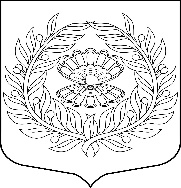                                                                       Совет депутатов	муниципального образования«Нежновское сельское поселение»муниципального образования«Кингисеппский муниципальный район»Ленинградской области(четвёртого созыва)РЕШЕНИЕ.27.06.2021                                                                                                      № 118Об утверждении Положения о создании условий для массового отдыха жителей МО «Нежновское сельское поселение» и организации обустройства мест массового отдыха населения на территории  МО «Нежновское сельское поселение»               В соответствии с пунктом 15 части 1, части 3 статьи 14 Федерального закона от 06 октября 2003 года № 131-ФЗ «Об общих принципах организации местного самоуправления в Российской Федерации», Закон Ленинградской области от 10 июля 2014 г. N 48-оз "Об отдельных вопросах местного значения сельских поселений Ленинградской области" (Принят Законодательным собранием Ленинградской области 24 июня 2014 года), руководствуясь Уставом МО «Нежновское сельское поселение», Совет депутатов Мо «Нежновское сельское поселение»РЕШИЛ:1. Утвердить прилагаемое Положение о создании условий для массового отдыха жителей  и организации обустройства мест массового отдыха населения на территории МО «Нежновское сельское поселение».2. Настоящее решение подлежит  размещению на официальном сайте МО «Нежновское сельское поселение» в информационно - телекоммуникационной сети «Интернет».Глава МО «Нежновское сельское поселение»                                      А.В. БогдановУтверждено решением Совета депутатов МО           «Нежновское  сельское поселение»                      от 27.06.2021 №118Положениео создании условий для массового отдыха жителей МО «Нежновское сельское поселение» и организации обустройства мест массового отдыха населения на территории МО «Нежновское сельское поселение»1. Настоящее Положение регулирует вопросы создания условий для массового отдыха жителей МО «Нежновское сельское поселение», организации обустройства мест массового отдыха населения на территории МО «Нежновское сельское поселение» далее – места массового отдыха), а также устанавливает полномочия органов местного самоуправления МО «Нежновское сельское поселение» в соответствующей сфере правового регулирования. 2. Для целей настоящего Положения под созданием условий для массового отдыха жителей МО «Нежновское сельское поселение» понимается система мер, выполняемых органами местного самоуправления МО «Нежновское сельское поселение», направленных на удовлетворение потребностей населения в спортивно-оздоровительных, культурно-развлекательных мероприятиях, носящих массовый характер, а также организацию свободного времени жителей МО «Нежновское сельское поселение». Под организацией обустройства мест массового отдыха населения понимается комплекс организационных, технических и иных работ, направленных на поддержание необходимого уровня санитарно-эпидемиологического и экологического благополучия, безопасности и благоустройства мест массового отдыха, включая строительство и эксплуатацию объектов, находящихся на территории мест массового отдыха и не находящихся на территории мест массового отдыха, но предназначенных или используемых при их обустройстве. 3. К местам массового отдыха относятся территории рекреационного назначения, предусмотренные в генеральном плане МО «Нежновское сельское поселение», в которые могут включаться участки, занятые озелененными территориями, в том числе лесами, парками, скверами, площадями, прудами, озерами, а также иными территориями общего пользования, предназначенные и используемые для отдыха, туризма, занятий физической культурой и спортом, проведения культурно-развлекательных мероприятий, иных рекреационных целей, в том числе территории, на которых расположен комплекс временных и постоянных сооружений, несущих функциональную нагрузку в качестве оборудования места отдыха. 4. Перечень мест массового отдыха утверждается постановлением администрации МО «Нежновское сельское поселение». 5. Оценка необходимости внесения изменений в перечень мест массового отдыха осуществляется» не реже чем один раз в три года, в том числе с учетом обращений жителей МО «Нежновское сельское поселение» или организаций, намеренных выполнять работы (оказывать услуги) в местах массового отдыха, и исходя из возможности использования той или иной территории в качестве места массового отдыха.6. Органом, уполномоченным на создание условий для массового отдыха жителей муниципального образования, организацию обустройства мест массового отдыха, является администрация МО «Нежновское сельское поселение»7. В случае, если объект, находящийся на территории места массового отдыха, и (или) часть места массового отдыха находится в частной собственности или передана во временное владение и (или) пользование физическому или юридическому лицу, благоустройство и содержание территории, прилегающей к объекту, находящемуся на территории места массового отдыха, и (или) части места массового отдыха осуществляется соответствующими физическим или юридическим лицом. 8. Финансирование расходов по созданию условий для массового отдыха жителей МО «Нежновское сельское поселение» и организации обустройства мест массового отдыха, за исключением случая, предусмотренного пунктом 7 настоящего Положения, осуществляется за счет средств, предусмотренных в бюджете муниципального образования, а также с привлечением иных источников финансирования, предусмотренных законодательством Российской Федерации. 9. К полномочиям администрации МО «Нежновское сельское поселение» в сфере создания условий для массового отдыха жителей МО «Нежновское сельское поселение» и организации обустройства мест массового отдыха относятся: мониторинг потребностей жителей МО «Нежновское сельское поселение» в массовом отдыхе; утверждение перечня мест массового отдыха, внесение в него изменений; разработка и реализация муниципальных программ в сфере создания условий для массового отдыха жителей МО «Нежновское сельское поселение» и организации обустройства мест массового отдыха; организация и выполнение комплексных мер по обустройству мест массового отдыха, в том числе осуществление строительства объектов в местах массового отдыха и обеспечение содержания имущества, предназначенного для обустройства мест массового отдыха и находящегося в муниципальной собственности; создание в пределах своих полномочий условий для организации торговли, общественного питания и предоставления услуг в местах массового отдыха; осуществление в рамках своей полномочий контроля за соблюдением правил в сфере обустройства мест массового отдыха; принятие мер для предотвращения использования мест массового отдыха, представляющих опасность для здоровья населения; осуществление иных полномочий в соответствии с законодательством Российской Федерации, законодательством Новгородской области и муниципальными правовыми актами. 10. На территории места массового отдыха могут быть выделены следующие функциональные зоны: 1) зона отдыха;2) зона обслуживания; 3) спортивная зона; 4) зона озеленения; 5) детский сектор; 6) пешеходные дорожки. 11. Места массового отдыха (их отдельные функциональные зоны) могут иметь инженерное обустройство, включающее водоснабжение и водоотведение, электроснабжение, места для оказания первой медицинской помощи, стоянки транспортных средств.12. Обустройство мест массового отдыха (их отдельных функциональных зон) осуществляется в соответствии с проектами комплексного благоустройства мест массового отдыха, разрабатываемыми в соответствии с документами территориального планирования муниципального образования. 13. Проекты комплексного благоустройства мест массового отдыха могут предусматривать: 1) улучшение технического состояния и внешнего вида пешеходных дорожек, тротуаров, стоянок автомобилей, физкультурно-оздоровительных площадок, площадок для аттракционов; 2) размещение временных павильонов, киосков, навесов, сооружений для мелкорозничной торговли и других целей;3) размещение малых архитектурных форм, произведений монументально-декоративного искусства; 4) озеленение; 5) таблички с размещением информации; 6) цветовое решение застройки, освещение и оформление прилегающей территории. 14. В целях обустройства мест массового отдыха собственниками, арендаторами и иными пользователями таких мест могут проводиться мероприятия по поддержанию необходимого уровня функциональности, санитарно-экологического благополучия, благоустройства и безопасности граждан, в том числе:  1) обследование санитарного состояния территорий мест массового отдыха (проведение производственного контроля с выполнением санитарно-химических, бактериологических, санитарно-паразитических исследований почвы и воды в местах массового отдыха населения) и получение санитарно-эпидемиологического заключения о соответствии места массового отдыха санитарным правилам и нормам, а также обустройство и содержание водных объектов (водоемов, фонтанов), находящихся в таких местах; 2) проведение комплекса санитарно-противоэпидемических (профилактических) мероприятий; 3) организация спортивных и иных функциональных площадок, развлекательных аттракционов, пунктов проката спортивного инвентаря; 4) организация сбора и вывоза бытовых отходов и мусора, установка урн и контейнеров для их сбора, заключение договоров на вывоз и утилизацию отходов со специализированными организациями в соответствии с законодательством; 5) организация, размещение нестационарных торговых объектов, а также размещение туалетных кабин; 6) определение площадок для стоянки транспортных средств на прилегающей к местам массового отдыха территории; 7) иные мероприятия, необходимые для поддержания надлежащего уровня санитарно-экологического благополучия, благоустройства и безопасности мест массового отдыха. 15. По окончании комплексного благоустройства место массового отдыха принимается в эксплуатацию комиссией, состав которой определяется постановлением администрации МО «Нежновское сельское поселение» и включает, в том числе представителей контрольно-надзорных органов (по согласованию).16. Благоустройство и содержание мест массового отдыха, в состав которых входит водный объект, осуществляются в соответствии с требованиями, установленными Правилами охраны жизни людей на водных объектах в Новгородской области, утвержденными постановлением Администрации Новгородской области от 28.05.2007 № 145.17. В местах массового отдыха допускаются следующие виды рекреационного использования: отдых населения, массовые гуляния, проведение детских праздников, купание, катание на маломерных плавательных средствах, водный спорт, моржевание, спортивные игры, катание на лыжах и коньках, конный спорт и аттракционы и другие виды рекреационного использования. Виды рекреационного использования конкретного места массового отдыха устанавливаются постановлением администрации МО «Нежновское сельское поселение» при включении данного места массового отдыха в перечень мест массового отдыха.18. Граждане имеют право беспрепятственного посещения места массового отдыха на территории МО «Нежновское сельское поселение» за исключением случаев, когда за пользование объектами, находящимися на территории места массового отдыха, в том числе инвентарем, установлена плата. 19. Граждане в местах массового отдыха обязаны соблюдать общественный порядок, поддерживать чистоту, бережно относиться к объектам инфраструктуры мест массового отдыха и соблюдать иные требования, предусмотренные законодательством Российской Федерации, законодательством Ленинградской области и муниципальными правовыми актами. 20. Проведение культурно-массовых мероприятий в местах массового отдыха осуществляется в соответствии с законодательством Российской Федерации.